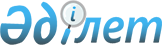 О внесении изменений в приказ Министра здравоохранения Республики Казахстан от 21 декабря 2020 года № ҚР ДСМ-309/2020 "Об утверждении правил и методики формирования тарифов на медицинские услуги, оказываемые в рамках гарантированного объема бесплатной медицинской помощи и (или) в системе обязательного социального медицинского страхования"Приказ и.о. Министра здравоохранения Республики Казахстан от 27 июня 2024 года № 34. Зарегистрирован в Министерстве юстиции Республики Казахстан 27 июня 2024 года № 34623
      ПРИКАЗЫВАЮ:
      1. Внести в приказ Министра здравоохранения Республики Казахстан от 21 декабря 2020 года № ҚР ДСМ-309/2020 "Об утверждении правил и методики формирования тарифов на медицинские услуги, оказываемые в рамках гарантированного объема бесплатной медицинской помощи и (или) в системе обязательного социального медицинского страхования" (зарегистрирован в Реестре государственной регистрации нормативных правовых актов под № 21858) следующие изменения:
      в правилах формирования тарифов на медицинские услуги, оказываемые в рамках гарантированного объема бесплатной медицинской помощи и (или) в системе обязательного социального медицинского страхования, утвержденных приложением 1 к указанному приказу:
      подпункт 13) пункта 13 исключить;
      приложение 10-1 к указанному приказу исключить;
      приложение 12 к правилам формирования тарифов на медицинские услуги, оказываемые в рамках гарантированного объема бесплатной медицинской помощи и (или) в системе обязательного социального медицинского страхования, изложить в новой редакции согласно приложению 1 к настоящему приказу;
      приложение 18 к правилам формирования тарифов на медицинские услуги, оказываемые в рамках гарантированного объема бесплатной медицинской помощи и (или) в системе обязательного социального медицинского страхования, изложить в новой редакции согласно приложению 2 к настоящему приказу;
      в методике формирования тарифов на медицинские услуги, оказываемые в рамках гарантированного объема бесплатной медицинской помощи и (или) в системе обязательного социального медицинского страхования, утвержденной приложением 2 к указанному приказу:
      пункт 3 изложить в следующей редакции:
      "3. В настоящей Методике используются следующие понятия:
      1) ВИЧ-инфекция – хроническое инфекционное заболевание, вызванное вирусом иммунодефицита человека, характеризующееся специфическим поражением иммунной системы и приводящее к медленному ее разрушению до формирования синдрома приобретенного иммунодефицита;
      2) тариф на обследование населения по поводу ВИЧ-инфекции – стоимость услуг в рамках ГОБМП в расчете на одного обратившегося по поводу обследования на ВИЧ-инфекцию;
      3) тариф на одно лицо, зараженное ВИЧ-инфекцией – стоимость комплекса медико-социальных услуг лицам, зараженным ВИЧ-инфекцией, в рамках ГОБМП в расчете на одно лицо, зараженное ВИЧ-инфекцией, формируемая на основе клинических протоколов;
      4) академический поправочный коэффициент (далее – АПК) – коэффициент, применяемый к научным организациям в области здравоохранения, для улучшения качества медицинских услуг путем интеграции образования, исследований и клинической практики;
      5) субъект села – субъект здравоохранения районного значения и села, входящий в одну из следующих административно-территориальных единиц: город районного значения, район, сельский округ, село, поселок, и предоставляющий комплекс услуг населению, зарегистрированному в ИС "РПН";
      6) гарантированный компонент комплексного подушевого норматива на сельское население – расчетная стоимость комплекса услуг ПМСП в рамках ГОБМП, оказываемых прикрепленному сельскому населению, с учетом поправочных коэффициентов;
      7) комплексный подушевой норматив на оказание услуг в рамках ГОБМП сельскому населению (далее – комплексный подушевой норматив на сельское население) – стоимость комплекса услуг в рамках ГОБМП в расчете на одного сельского жителя, зарегистрированного в ИС "РПН", состоящая из гарантированного компонента комплексного подушевого норматива на сельское население и стимулирующего компонента комплексного подушевого норматива на сельское население;
      8) фонд социального медицинского страхования (далее – Фонд) – некоммерческая организация, производящая аккумулирование отчислений и взносов, а также осуществляющая закуп и оплату услуг субъектов здравоохранения, оказывающих медицинскую помощь в объемах и на условиях, которые предусмотрены договором закупа медицинских услуг, и иные функции, определенные законами Республики Казахстан;
      9) базовая ставка – средний объем финансовых средств на оказание медицинской помощи в расчете на один пролеченный случай в стационарных и стационарозамещающих условиях;
      10) научно-инновационный поправочный коэффициент (далее – НИК) – коэффициент, применяемый к научным организациям в области здравоохранения, для повышения уровня оказания медицинской помощи путем внедрения международных инновационных технологий и модернизации системы здравоохранения;
      11) научная организация в области здравоохранения – национальный центр, научный центр или научно-исследовательский институт, осуществляющие научную, научно-техническую и инновационную деятельность в области здравоохранения, а также медицинскую, фармацевтическую и (или) образовательную деятельность;
      12) уполномоченный орган в области здравоохранения (далее – уполномоченный орган) – центральный исполнительный орган, осуществляющий руководство и межотраслевую координацию в области охраны здоровья граждан Республики Казахстан, медицинской и фармацевтической науки, медицинского и фармацевтического образования, санитарно-эпидемиологического благополучия населения, обращения лекарственных средств и медицинских изделий, качества оказания медицинских услуг (помощи);
      13) информационная система "Электронный регистр диспансерных больных" (далее – ИС "ЭРДБ") – единая информационная система своевременного выявления, постоянного наблюдения и оздоровления диспансерных больных;
      14) подсистема "Регистр наркологических больных" информационной системы "Электронный регистр диспансерных больных" (далее – РНБ) – единая информационная система электронной регистрации, учета, обработки и хранения данных больных с психическими и поведенческими расстройствами, вызванных употреблением психоактивных веществ;
      15) подсистема "Регистр психических больных" информационной системы "Электронный регистр диспансерных больных" (далее – РПБ) – единая информационная система электронной регистрации, учета, обработки и хранения данных больных с психическими и поведенческими расстройствами;
      16) подсистема "Национальный регистр больных туберкулезом" информационной системы "Электронный регистр диспансерных больных" (далее – НРБТ) – единая информационная система электронной регистрации, учета, обработки и хранения данных больных туберкулезом;
      17) тариф на одно лицо из ключевых групп населения, обратившееся в дружественный кабинет – стоимость комплекса медицинских услуг в рамках ГОБМП в расчете на одно лицо из ключевых групп населения, обратившееся в дружественный кабинет;
      18) пролеченный случай – комплекс медицинских услуг, оказанных пациенту в стационарных и (или) стационарозамещающих условиях с момента поступления до выписки;
      19) частный партнер – индивидуальный предприниматель, простое товарищество, консорциум или юридическое лицо, за исключением государственных юридических лиц, а также товариществ с ограниченной ответственностью и акционерных обществ, пятьдесят и более процентов долей участия в уставном капитале или голосующих акций которых прямо или косвенно принадлежат государству, заключившие договор государственно-частного партнерства;
      20) половозрастной поправочный коэффициент – коэффициент, учитывающий различия в уровне потребления медицинской помощи разными половозрастными категориями населения;
      21) стимулирующий компонент комплексного подушевого норматива (далее – СКПН) – стимулирующая составляющая комплексного подушевого норматива, направленная на стимулирование работников субъекта здравоохранения, оказывающего ПМСП, на основе достигнутых индикаторов конечного результата в порядке согласно подпункту 100) статьи 7 Кодекса;
      22) клинико-затратные группы (далее – КЗГ) – клинически однородные группы заболеваний, сходные по затратам на их лечение;
      23) коммунальные и прочие расходы (далее – КПР) – расходы на отопление, электроэнергию, горячую и холодную воду, банковские услуги, услуги связи, приобретение канцелярских товаров, командировочные расходы, текущий ремонт, аренду помещения, приобретение хозяйственных товаров, мягкого инвентаря, прочих товаров и услуг;
      24) медицинская помощь – комплекс медицинских услуг, направленных на сохранение и восстановление здоровья населения, включая лекарственное обеспечение;
      25) медицинские услуги – действия субъектов здравоохранения, имеющие профилактическую, диагностическую, лечебную, реабилитационную и паллиативную направленность по отношению к конкретному человеку;
      26) базовый комплексный подушевой норматив первичной медико-санитарной помощи (далее – ПМСП) – расчетная стоимость комплекса услуг первичной медико-санитарной помощи в рамках ГОБМП без учета поправочных коэффициентов;
      27) комплексный подушевой норматив на оказание первичной медико-санитарной помощи (далее – КПН ПМСП) – стоимость комплекса услуг ПМСП в рамках ГОБМП на одного прикрепленного человека, зарегистрированного в информационной системе "Регистр прикрепленного населения" (далее – ИС "РПН") к субъекту здравоохранения ПМСП, состоящая из гарантированного компонента КПН ПМСП и стимулирующего компонента КПН ПМСП;
      28) медицинская техника – аппараты, приборы, оборудование, комплексы, системы, применяемые отдельно или в сочетании между собой для оказания медицинской помощи в соответствии с функциональным назначением и эксплуатационными характеристиками, установленными производителем
      29) медико-экономический тариф (далее – МЭТ) – средняя стоимость за один пролеченный случай, формируемая на основе клинических протоколов, для оплаты субъектам здравоохранения, оказывающим медицинскую помощь в стационарных и (или) стационарозамещающих условиях детям до восемнадцати лет с онкологическими заболеваниями в рамках ГОБМП;
      30) государственно-частное партнерство (далее – ГЧП) – форма сотрудничества между государственным партнером и частным партнером, соответствующая признакам, определенным Закон РК о ГЧП;
      31) поправочный коэффициент для субъекта ГЧП – коэффициент, который используется для корректировки итоговой суммы тарифа, подлежащей выплате частному партнеру и организации здравоохранения;
      32) гарантированный компонент комплексного подушевого норматива ПМСП – расчетная стоимость комплекса услуг ПМСП в рамках ГОБМП с учетом поправочных коэффициентов;
      33) подушевой норматив на оказание ПМСП – норма затрат в расчете на одного человека, оказанная на уровне ПМСП;
      34) информационная система "Электронный регистр онкологических больных" – единая информационная система электронной регистрации, учета, обработки и хранения данных больных с онкологической патологией.
      35) эксплуатационные расходы – издержки, связанные с поддержанием в работоспособном состоянии используемых систем, машин, оборудования, здания и прочие расходы;
      36) комплексный тариф на одного больного центра психического здоровья – стоимость комплекса медико-социальных услуг больным центров психического здоровья, в рамках ГОБМП в расчете на одного больного, зарегистрированного в подсистемах РПБ и РНБ ИС "ЭРДБ";
      37) тариф – стоимость единицы медицинской услуги или комплекса медицинских услуг, рассчитанная с учетом поправочных коэффициентов, при оказании медицинской помощи в рамках ГОБМП и (или) в системе ОСМС;
      38) тарификатор – перечень тарифов на медицинские услуги специализированной медицинской помощи в рамках ГОБМП и (или) в системе ОСМС;
      39) койко-день – день, проведенный больным в условиях стационара;
      40) комплексный тариф на одного больного туберкулезом – стоимость комплекса медико-социальных услуг больным туберкулезом в рамках ГОБМП в расчете на одного больного туберкулезом, зарегистрированного в подсистеме НРБТ;
      41) поправочные коэффициенты – коэффициенты, применяемые к расчетной стоимости услуги с целью установления тарифа на медицинские услуги, оказываемые в рамках ГОБМП и (или) в системе ОСМС, в соответствии с настоящей Методикой;
      42) коэффициент организационно-методической помощи (далее – ОМП) – коэффициент, применяемый к научным организациям в области здравоохранения, для оказания ОМП региональным медицинским организациям;
      43) ключевые группы населения – группы населения, которые подвергаются повышенному риску заражения ВИЧ-инфекцией в силу особенностей образа жизни;
      44) субъект цифрового здравоохранения – физические и юридические лица, государственные органы, осуществляющие деятельность или вступающие в общественные отношения в области цифрового здравоохранения (далее – субъект информатизации);
      45) коэффициент затратоемкости – коэффициент, определяющий степень затратности КЗГ к стоимости базовой ставки;
      46) подушевой норматив на расчетную численность городского населения, прикрепленного к субъекту ПМСП, подлежащего разукрупнению – расчетная стоимость на одного прикрепленного жителя (городов республиканского значения, столицы и областных центров) к субъекту ПМСП, подлежащего разукрупнению.";
      подпункт 8) пункта 4 исключить;
      пункты 8 и 9 изложить в следующей редакции:
      "8. Расчет гарантированного компонента КПН ПМСП на одного прикрепленного человека, зарегистрированного в РПН к субъекту ПМСП, в месяц, осуществляется по комплексной формуле, с учетом поправочных коэффициентов:
      КПНгар.ПМСП = КПНбаз.ПМСП х ПВК ПМСП + КПНбаз.ПМСП х (Кплотн.район – 1) + КПНбаз.ПМСП х (Котопит.район – 1) + КПНбаз.ПМСП х (Кэколог. – 1) + КПНбаз.ПМСП х (Ксельск. обл. – 1), где:
      КПНбаз.ПМСП – базовый комплексный подушевой норматив ПМСП на одного прикрепленного человека, зарегистрированного в ИС "РПН", в месяц, определенный без учета поправочных коэффициентов, для субъекта ПМСП на предстоящий финансовый год, который определяется по формуле: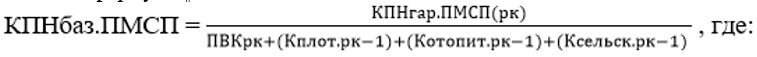 
      КПНгар.ПМСП(рк) – средний гарантированный компонент комплексного подушевого норматива ПСМП на одного жителя в месяц по Республике Казахстан на предстоящий финансовый год без учета средств на оплату надбавки в зонах экологического бедствия, который определяется по формуле:
      КПНгар.ПМСП(рк) = (Vпмсп_рк – Vскпн_рк – Vэкол_рк)/Чрк/m, где:
      Vпмсп_рк – плановый годовой объем финансирования по Республике Казахстан на оказание ПМСП населению;
      Vскпн_рк – годовой объем выделенных средств из республиканского бюджета на СКПН по республике;
      Vэкол_рк – годовой объем средств, предусмотренный на оплату надбавки за работу в зонах экологического бедствия для областей, который формируется на уровне области в соответствии с ЗРК о соцзащите граждан Приаралья и ЗРК о соцзащите граждан СИЯП;
      Чрк – численность прикрепленного населения ко всем субъектам ПМСП Республики Казахстан, зарегистрированная в ИС "РПН" по результатам кампании свободного прикрепления населения, или по состоянию на дату месяца, которая используется для расчета финансирования;
      m – количество месяцев в финансовом году, в течение которых будет осуществляться финансирование ПМСП;
      ПВКрк – средний половозрастной поправочный коэффициент потребления медицинских услуг населением на уровне Республики Казахстан, рассчитанный на основе данных ИС "РПН" по половозрастной структуре населения Республики Казахстан, который определяется по формуле:
      ПВКрк = (ПВКобл.1 + ПВКобл.2 + ... + ПВКобл. i)/n, где:
      n – количество регионов
      ПВКобл. – половозрастной поправочный коэффициент потребления медицинских услуг населением по региону, который определяется по формуле:
      ПВКобл. = ∑ (Чобл. k/n х ПВК ПМСП(n))/ Чобл., где:
      Чобл. – численность прикрепленного населения региона, зарегистрированная в ИС "РПН";
      Чобл. k/n – численность прикрепленного населения региона, зарегистрированная в ИС "РПН" номер k населения, попадающего в половозрастную группу номер n;
      ПВК ПМСП(n) – половозрастной поправочный коэффициент половозрастной группы номер n, согласно приложению 4 к настоящей Методике;
      Численность населения и половозрастной состав населения, прикрепленного к субъекту ПМСП, определяется на основе данных по населению из базы РПН по результатам кампании свободного прикрепления населения или по состоянию на последний день месяца, которые используются для расчета объема финансирования на оказание ПМСП на предстоящий финансовый год или его корректировки в течение текущего финансового года по решению уполномоченного органа.
      Кплотн.рк – средний коэффициент плотности населения по Республике Казахстан, который определяется по формуле:
      Кплотн.рк = (Кплотн.район.1 х Чрайон.1+ Кплотн.район.2 х Чрайон.2 + … + Кплотн.район.i х Чрайон.i) / n, где:
      n – количество районов
      Кплотн.район – коэффициент плотности населения по данному району/городу, который определяется по формуле:
      Кплотн.район = 1 + В х Плотн.РК/Пнас район., где:
      В – вес, с которым учитывается отклонение плотности населения районов, городов за исключением городов республиканского значения и столицы от численности населения районов, городов за исключением городов республиканского значения и столицы (расчет коэффициента линейной корреляции Пирсона);
      Плотн.РК – плотность населения в среднем по Республике Казахстан, которая определяется по формуле:
      Плотн.РК = Чрк/Sрк, где:
      Чрк – численность прикрепленного населения ко всем субъектам ПМСП Республики Казахстан, зарегистрированная в ИС "РПН" по результатам кампании свободного прикрепления населения, или по состоянию на дату месяца, которая используется для расчета финансирования;
      Sрк – площадь территории РК согласно данным официальной статистической информации;
      Пнас.район. – плотность населения в районе, городе, которая определяется по формуле:
      Пнас.район. = Чрайон/Sрайон, где: 
      Чрайон – численность прикрепленного населения ко всем субъектам ПМСП соответствующего района, города, зарегистрированная в ИС "РПН" по результатам кампании свободного прикрепления населения, или по состоянию на дату месяца, которая используется для расчета финансирования;
      Sрайон – площадь территории соответствующего района, города согласно данным официальной статистической информации;
      При расчете коэффициента плотности населения в районах и сельских населенных пунктах больше 2 (двух), то коэффициент плотности равен 2. 
      Для субъектов ПМСП, обслуживающих население в моногородах и малых городах, коэффициент плотности равен 1,5 (один с половиной).
      Для субъектов ПМСП городов республиканского значения, столицы и областных центров, обслуживающих городское население, коэффициент плотности населения равен 1 (единице).
      Ксельск.РК – средний коэффициент учета надбавок за работу в сельской местности по Республике Казахстан, который определяется по формуле:
      Ксельск.РК = (Ксельск.обл.1 х Чобл.1+ Ксельск.обл.2 х Чобл. 2 + … + Ксельск.обл.i х Чобл.i) / n, где
      n – количество регионов
      Ксельск.обл. – коэффициент учета надбавок за работу в сельской местности для областей, который определяется по формуле:
      Ксельск.обл.i = 1 + 0,25 х (Чсело i/Чобл. i х ДОсело), где:
      ДОсело – доля затрат на оплату труда по должностному окладу в общем объеме текущих затрат субъектов села;
      Чсело – численность прикрепленного населения к субъектам села, оказывающему ПМСП, зарегистрированная в ИС "РПН" по данному району или селу (далее – численность прикрепленного населения к субъектам села);
      Чобл. – численность прикрепленного населения региона, зарегистрированная в ИС "РПН".
      Для субъектов здравоохранения ПМСП, обслуживающих городское и сельское население, коэффициент учета надбавок за работу в сельской местности применяется только на численность сельского населения, для городского населения коэффициент равен 1 (единице).
      Поправочный экологический коэффициент предусматривается субъектам здравоохранения для обеспечения доплат работникам, проживающим в зонах экологического бедствия и на территориях ядерного испытания на Семипалатинском ядерном полигоне в соответствии с ЗРК о соцзащите граждан Приаралья и ЗРК о соцзащите граждан СИЯП.
      Кэколог. = (Vпмсп + Vэкол.)/Vпмсп
      Vпмсп – объем финансирования на очередной плановый период для субъекта здравоохранения, оказывающего первичную медико-санитарную помощь;
      Vэкол. – годовой объем средств, предусмотренный на оплату надбавки за работу в зонах экологического бедствия, который формируется на уровне области в соответствии с ЗРК о соцзащите граждан Приаралья и ЗРК о соцзащите граждан СИЯП.
      Котопит.РК – средний коэффициент учета продолжительности отопительного сезона по Республике Казахстан, который определяется по формуле:
      Котопит.РК = (Котопит.район.1 х Чрайон.1+ Котопит.район.2 х Чрайон.2 + … + Котопит.район.i х Чрайон.i) / n, где
      n – количество районов
      Котопит.район – коэффициент учета продолжительности отопительного сезона для района, города (в т.ч. городов республиканского, областного значения и столицы), который определяется по формуле:
      Котопит.район. = 1 + Дотопит. х (Прайон. – ПРК/сред.)/ПРК/сред., где:
      Котопит.район. – коэффициент учета продолжительности отопительного сезона для района;
      Дотопит – доля затрат на годовой объем отопления в общем годовом объеме текущих затрат на основании данных субъектов здравоохранения, оказывающих амбулаторно-поликлиническую помощь в соответствующем районе, городе за прошедший год;
      Прайон. – период отопительного сезона по району, городу (городу республиканского значения и столице), определенный на основании решения местного исполнительного органа области (города республиканского значения и столицы), который используется для расчета объема финансирования на предстоящий финансовый год;
      ПРК/сред. – период отопительного сезона в среднем по Республике Казахстан, который определяется по формуле:
      ПРК/сред. = (Прайон. 1 + Прайон. 2 + … + Прайон. i)/n
      n – количество районов РК.
      9. Расчет подушевого норматива на оказание неотложной помощи (далее – НП) на одного прикрепленного человека, зарегистрированного в ИС "РПН" к субъекту ПМСП, в месяц, осуществляется по комплексной формуле:
      ПНгар.НП = ПНбаз.НПРК х ПВК НП + ПНбаз.НПРК х (Кплотн.район – 1) + ПНбаз.НПРК х (Котопит.район. – 1) + ПНбаз.НПРК х (Ксельск.обл. – 1) + ПНбаз.НПРК х (Кэколог. – 1), где:
      ПНбаз.НПРК – базовый подушевой норматив НП на одного прикрепленного человека, зарегистрированного в ИС "РПН", в месяц, определенный без учета поправочных коэффициентов, являющийся единым на территории Республики Казахстан, который рассчитывается по формуле:
      ПНбаз. НПРК = ПНсред.НПРК/(ПВК РК + (Кплотн.РК - 1) + (Котопит.РК–1) + (Ксельск.РК – 1)), где:
      ПНсред. НПРК – средний компонент подушевого норматива на оказание НП на одного жителя в месяц по Республике Казахстан на предстоящий финансовый год, который определяется по формуле:
      ПНсред. НПРК = (V НПРК – V экол_рк)/Чрк/m, где:
      V НПРК – плановый годовой объем финансирования по Республике Казахстан на оказание НП населению;
      V экол_рк – годовой объем средств, предусмотренный на оплату надбавки за работу в зонах экологического бедствия для областей, который формируется на уровне области в соответствии с ЗРК о соцзащите граждан Приаралья и ЗРК о соцзащите граждан СИЯП;
      Чрк – численность прикрепленного населения ко всем субъектам здравоохранения по оказанию НП Республики Казахстан, зарегистрированная в ИС "РПН" по результатам кампании свободного прикрепления населения, или по состоянию на дату месяца, которая используется для расчета финансирования;
      m – количество месяцев в финансовом году, в течение которых будет осуществляться финансирование НП.
      ПВК РК – средний половозрастной поправочный коэффициент потребления медицинских услуг населением на уровне Республики Казахстан, рассчитанный на основе данных ИС "РПН" по половозрастной структуре населения Республики Казахстан, который определяется по формуле:
      ПВК РК = (ПВКобл.1 + ПВКобл.2 + ... + ПВКобл.i)/n, где:
      n – количество регионов
      ПВКобл. – половозрастной поправочный коэффициент потребления медицинских услуг населением по региону, который определяется по формуле:
      ПВКобл. = ∑ (Чобл. k/n х ПВК ПМСП(n))/ Чобл., где:
      Чобл. – численность прикрепленного населения региона, зарегистрированная в ИС "РПН";
      Чобл. k/n – численность прикрепленного населения региона, зарегистрированная в ИС "РПН" номер k населения, попадающего в половозрастную группу номер n;
      ПВК ПМСП(n) – половозрастной поправочный коэффициент половозрастной группы номер n, согласно приложению 4 к настоящей Методике;
      Численность населения и половозрастной состав населения, прикрепленного к субъекту ПМСП, определяется на основе данных по населению из базы РПН по результатам кампании свободного прикрепления населения или по состоянию на последний день месяца, которые используются для расчета объема финансирования на оказание ПМСП на предстоящий финансовый год или его корректировки в течение текущего финансового года по решению уполномоченного органа.
      Кплотн.рк – средний коэффициент плотности населения по Республике Казахстан, который определяется по формуле:
      Кплотн.рк = (Кплотн.район.1 х Чрайон.1+ Кплотн.район.2 х Чрайон.2 + … + Кплотн.район.i х Чрайон.i) / n, где
      n – количество районов
      Кплотн.район – коэффициент плотности населения по данному району/городу, который определяется по формуле:
      Кплотн.район = 1 + В х Плотн.РК/Пнас.район., где:
      В – вес, с которым учитывается отклонение плотности населения районов, городов за исключением городов республиканского значения и столицы от численности населения районов, городов за исключением городов республиканского значения и столицы (расчет коэффициента линейной корреляции Пирсона);
      Плотн.РК – плотность населения в среднем по Республике Казахстан, которая определяется по формуле:
      Плотн.РК = Чрк/Sрк, где: 
      Чрк – численность прикрепленного населения ко всем субъектам ПМСП Республики Казахстан, зарегистрированная в ИС "РПН" по результатам кампании свободного прикрепления населения, или по состоянию на дату месяца, которая используется для расчета финансирования;
      Sрк – площадь территории РК согласно данным официальной статистической информации;
      Пнас.район. – плотность населения в районе, городе, которая определяется по формуле
      Пнас.район. = Чрайон/Sрайон, где:
      Чрайон – численность прикрепленного населения ко всем субъектам ПМСП соответствующего района, города, зарегистрированная в ИС "РПН" по результатам кампании свободного прикрепления населения, или по состоянию на дату месяца, которая используется для расчета финансирования;
      Sрайон – площадь территории соответствующего района, города согласно данным официальной статистической информации;
      При расчете коэффициента плотности населения в районах и сельских населенных пунктах больше 2 (двух), то коэффициент плотности равен 2.
      Для субъектов ПМСП, обслуживающих население в моногородах и малых городах, коэффициент плотности равен 1,5 (один с половиной).
      Для субъектов ПМСП городов республиканского значения, столицы и областных центров, обслуживающих городское население, коэффициент плотности населения равен 1 (единице).
      Ксельск.РК – средний коэффициент учета надбавок за работу в сельской местности по Республике Казахстан, который определяется по формуле:
      Ксельск.РК = (Ксельск.обл.1 х Чобл.1+ Ксельск.обл.2 х Чобл.2 + … + Ксельск.обл.i х Чобл.i) / n, где:
      n – количество регионов
      Ксельск.обл. – коэффициент учета надбавок за работу в сельской местности для областей, который определяется по формуле:
      Ксельск.обл.i = 1 + 0,25 х (Чсело i/Чобл. i х ДОсело), где:
      ДОсело – доля затрат на оплату труда по должностному окладу в общем объеме текущих затрат субъектов села;
      Чсело – численность прикрепленного населения к субъектам села, оказывающему ПМСП, зарегистрированная в ИС "РПН" по данному району или селу (далее – численность прикрепленного населения к субъектам села);
      Чобл. – численность прикрепленного населения региона, зарегистрированная в ИС "РПН".
      Для субъектов здравоохранения ПМСП, обслуживающих городское и сельское население, коэффициент учета надбавок за работу в сельской местности применяется только на численность сельского населения, для городского населения - коэффициент равен 1 (единице).
      Поправочный экологический коэффициент предусматривается субъектам здравоохранения для обеспечения доплат работникам, проживающим в зонах экологического бедствия и на территориях ядерного испытания на Семипалатинском ядерном полигоне в соответствии с ЗРК о соцзащите граждан Приаралья и ЗРК о соцзащите граждан СИЯП.
      Кэколог. = (Vпмсп + Vэкол.)/ Vпмсп
      Vпмсп – объем финансирования на очередной плановый период для субъекта здравоохранения, оказывающего первичную медико-санитарную помощь;
      Vэкол. – годовой объем средств, предусмотренный на оплату надбавки за работу в зонах экологического бедствия, который формируется на уровне области в соответствии с ЗРК о соцзащите граждан Приаралья и ЗРК о соцзащите граждан СИЯП.
      Котопит.РК – средний коэффициент учета продолжительности отопительного сезона по Республике Казахстан, который определяется по формуле:
      Котопит.РК = (Котопит.район.1 х Чрайон.1+ Котопит.район.2 х Чрайон.2 + … + Котопит.район.i х Чрайон.i) / n, где
      n – количество районов
      Котопит.район – коэффициент учета продолжительности отопительного сезона для района, города (в т.ч. городов республиканского, областного значения и столицы), который определяется по формуле:
      Котопит.район. = 1 + Дотопит. х (Прайон. – ПРК/сред.)/ПРК/сред., где:
      Котопит.район. – коэффициент учета продолжительности отопительного сезона для района;
      Дотопит – доля затрат на годовой объем отопления в общем годовом объеме текущих затрат на основании данных субъектов здравоохранения, оказывающих амбулаторно-поликлиническую помощь в соответствующем районе, городе за прошедший год;
      Прайон. – период отопительного сезона по району, городу (городу республиканского значения и столице), определенный на основании решения местного исполнительного органа области (города республиканского значения и столицы), который используется для расчета объема финансирования на предстоящий финансовый год;
      ПРК/сред. – период отопительного сезона в среднем по Республике Казахстан, который определяется по формуле:
      ПРК/сред. = (Прайон. 1 + Прайон. 2 + … + Прайон. i)/n
      n – количество районов РК.";
      пункт 12 изложить в следующей редакции:
      "12. Расчет подушевого норматива с учетом поправочных коэффициентов на оказание медицинской помощи обучающимся организаций среднего образования, не относящихся к интернатным организациям, на одного прикрепленного школьника, закрепленного к субъекту ПМСП на основании приказа руководителя управления здравоохранения, в месяц, осуществляется по формуле:
      ПНШМ = ПНШМ РК х Кплотн.район + ПНШМ РК х (Котопит.район - 1) + ПНШМ РК х (Кэколог. - 1) + ПНШМ РК х (Ксельск. - 1), где:
      Кплотн.район – коэффициент плотности населения по данному району/городу, который определяется по формуле:
      Кплотн.район = 1 + В х Плотн.РК/Пнас.район., где:
      В – вес, с которым учитывается отклонение плотности населения районов, городов за исключением городов республиканского значения и столицы от численности населения районов, городов за исключением городов республиканского значения и столицы (расчет коэффициента линейной корреляции Пирсона);
      Плотн.РК – плотность населения в среднем по Республике Казахстан, которая определяется по формуле:
      Плотн.РК = Чрк/Sрк, где: 
      Чрк – численность прикрепленного населения ко всем субъектам ПМСП Республики Казахстан, зарегистрированная в ИС "РПН" по результатам кампании свободного прикрепления населения, или по состоянию на дату месяца, которая используется для расчета финансирования;
      Sрк – площадь территории РК согласно данным официальной статистической информации;
      Пнас.район. – плотность населения в районе, городе, которая определяется по формуле:
      Пнас.район. = Чрайон/Sрайон, где: 
      Чрайон – численность прикрепленного населения ко всем субъектам ПМСП соответствующего района, города, зарегистрированная в ИС "РПН" по результатам кампании свободного прикрепления населения, или по состоянию на дату месяца, которая используется для расчета финансирования;
      Sрайон – площадь территории соответствующего района, города согласно данным официальной статистической информации;
      При расчете коэффициента плотности населения в районах и сельских населенных пунктах больше 2 (двух), то коэффициент плотности равен 2. 
      Для субъектов ПМСП, обслуживающих население в моногородах и малых городах, коэффициент плотности равен 1,5 (один с половиной).
      Для субъектов ПМСП городов республиканского значения, столицы и областных центров, обслуживающих городское население, коэффициент плотности населения равен 1 (единице).
      Котопит.район – коэффициент учета продолжительности отопительного сезона для района, города (в т.ч. городов республиканского, областного значения и столицы), который определяется по формуле:
      Котопит.район. = 1 + Дотопит. х (Прайон. – ПРК/сред.)/ПРК/сред., где:
      Котопит.район. – коэффициент учета продолжительности отопительного сезона для района;
      Дотопит. – доля затрат на годовой объем отопления в общем годовом объеме текущих затрат на основании данных субъектов здравоохранения, оказывающих амбулаторно-поликлиническую помощь в соответствующем районе, городе за прошедший год;
      Прайон. – период отопительного сезона по району, городу (городу республиканского значения и столице), определенный на основании решения местного исполнительного органа области (города республиканского значения и столицы), который используется для расчета объема финансирования на предстоящий финансовый год;
      ПРК/сред. – период отопительного сезона в среднем по Республике Казахстан, который определяется по формуле:
      ПРК/сред. = (Прайон. 1 + Прайон. 2 + … + Прайон. i)/n
      n – количество районов РК
      Ксельск.обл. – коэффициент учета надбавок за работу в сельской местности для областей, который определяется по формуле:
      Ксельск.обл.i = 1 + 0,25 х (Чсело i / Чобл. i х ДОсело), где:
      ДОсело – доля затрат на оплату труда по должностному окладу в общем объеме текущих затрат субъектов села;
      Чобл. – численность прикрепленного населения региона, зарегистрированная в ИС "РПН";
      Чсело – численность прикрепленного населения к субъекту села, оказывающему ПМСП, зарегистрированная в ИС "РПН" по данному району или селу (далее – численность прикрепленного населения к субъекту села).
      Для субъектов ПМСП, обслуживающих городское и сельское население, коэффициент учета надбавок за работу в сельской местности применяется только на численность сельского населения, для городского населения - коэффициент равен 1 (единице).
      Коэффициент учета надбавок за работу в сельской местности применяется к субъектам села. 
      Поправочный экологический коэффициент предусматривается субъектам здравоохранения для обеспечения доплат работникам, проживающим в зонах экологического бедствия и на территориях ядерного испытания на Семипалатинском ядерном полигоне в соответствии с ЗРК о соцзащите граждан Приаралья и ЗРК о соцзащите граждан СИЯП.
      Кэколог. = (Vпмсп + Vэкол.) / Vпмсп
      Vпмсп – объем финансирования на очередной плановый период для субъекта здравоохранения, оказывающего первичную медико-санитарную помощь;
      Vэкол. – годовой объем средств, предусмотренный на оплату надбавки за работу в зонах экологического бедствия, который формируется на уровне области в соответствии с ЗРК о соцзащите граждан Приаралья и ЗРК о соцзащите граждан СИЯП.";
      пункт 40 изложить в следующей редакции:
      "40. Расчет комплексного тарифа на одного больного центров психического здоровья в месяц, зарегистрированного в РПБ, РНБ ИС "ЭРДБ" субъекта здравоохранения, оказывающего медико-социальную помощь больным центров психического здоровья, осуществляется по формуле:
      КТцпз = (Vфин.псих/нарко_год / Чср.спис.псих/нарко_год)/m, где:
      КТцпз – комплексный тариф на одного больного центров психического здоровья в месяц;
      Vфин.псих/нарко_год – объем финансирования на оказание медико-социальной помощи больным центра психического здоровья на предстоящий финансовый год;
      Чср.спис.псих/нарко_год – годовая среднесписочная численность больных центров психического здоровья, которая рассчитывается по формуле:
      Чср.спис.псих/нарко_год = (Чпсих/нарко нач. года + Чпсих/нарко нач.года х Тприроста / 100)/2, где:
      Чпсих/нарко нач.года – численность больных центров психического здоровья, зарегистрированных в РПБ, РНБ на начало финансового года;
      Тприроста – средний темп прироста больных центров психического здоровья за последние три года, который определяется по формуле: 
      Тприроста = (Чпсих/нарко конец года (n1) / Чпсих/нарко нач. года (n1) х 100 + Чпсих/нарко конец года (n2) / Чпсих/нарко нач. года (n2) х 100 + Чпсих/нарко конец года (n3) / Чпсих/нарко нач. года (n3) х 100) / 3, где:
      Чпсих/нарко. нач. года – численность больных центра психического здоровья, зарегистрированных в РПБ, РНБ ИС "ЭРДБ" на начало года за период (n1, 2, 3) последних трех лет;
      Чпсих/нарко конец года – численность больных центра психического здоровья, зарегистрированных в РПБ, РНБ ИС "ЭРДБ" на конец года за период (n1, 2, 3) последних трех лет;
      m – количество месяцев в финансовом году, в течение которых будет осуществляться финансирование на оказание медико-социальной помощи больным центров психического здоровья.";
      пункт 43 изложить в следующей редакции:
      "43. Расчет комплексного тарифа на одного больного туберкулезом в месяц, зарегистрированного в НРБТ, субъекту здравоохранения, оказывающему медико-социальную помощь больным туберкулезом осуществляется по формуле:
      Кттуб = (Vфин.туб_год / Чср.спис.туб.год) / m, где:
      Кттуб – комплексный тариф на одного больного туберкулезом в месяц;
      Vфин.туб.год – объем финансирования на оказание медико-социальной помощи больным туберкулезом на предстоящий финансовый год;
      Чср.спис.туб.год – годовая среднесписочная численность больных туберкулезом, которая рассчитывается по формуле:
      Чср.спис.туб.год = (Чтуб.нач.года + Чтуб.нач. года х Тприроста /100)/2, где:
      Чтуб.нач. года – численность больных туберкулезом, зарегистрированных в НРБТ на начало финансового года;
      Тприроста – средний темп прироста больных туберкулезом за последние три года, который определяется по формуле: 
      Тприроста = (Чтуб.конец года (n1) /Чтуб.нач. года (n1) х 100+ Чтуб.конец года (n2) / Чтуб.нач. года (n2) х 100+ Чтуб.конец года (n3) /Чтуб.нач. года(n3) х 100)/3, где:
      Чтуб.нач. года – численность больных туберкулезом, зарегистрированных в НРБТ на начало года за период (n1, 2, 3) последних трех лет;
      Чтуб.конец года – численность больных туберкулезом, зарегистрированных в НРБТ на конец года за период (n1, 2, 3) последних трех лет;
      m – количество месяцев в финансовом году, в течение которых будет осуществляться финансирование на оказание медико-социальных услуг больным туберкулезом.";
      пункт 51 изложить в следующей редакции:
      "51. Расчет подушевого норматива на оказание СП на одного прикрепленного человека, зарегистрированного в ИС "РПН" к субъекту здравоохранения, оказывающему СП, в месяц, осуществляется по комплексной формуле:
      ПНгар.СП = (ПНбаз.СПРК х ПВК СП + ПНбаз.СПРК х (Кплотн.регион - 1) + ПНбаз.СПРК х (Котопит.обл. - 1) + ПНбаз.СПРК х (Ксельск.обл. - 1) + ПНбаз.СПРК х (Кэколог - 1)) х Крегион, где:
      ПНбаз.СПРК – базовый подушевой норматив СП на одного прикрепленного человека, зарегистрированного в ИС "РПН", в месяц, определенный без учета поправочных коэффициентов, являющийся единым на территории Республики Казахстан, который рассчитывается по формуле:
      ПНбаз.СПРК = ПНсред. СПРК/(ПВК РК + (Кплот.регионРК – 1) + (Котопит.РК – 1) + (Ксельск.РК – 1) + (Кэколог.РК – 1)), где:
      ПНсред. СПРК – средний компонент подушевого норматива на оказание СП на одного жителя в месяц по Республике Казахстан на предстоящий финансовый год, который определяется по формуле:
      ПНсред. СПРК = Vсп рк/Чрк/m, где:
      Vсп рк – плановый годовой объем финансирования по Республике Казахстан на оказание СП населению;
      Чрк – численность прикрепленного населения ко всем организациям по оказанию СП Республики Казахстан, зарегистрированная в ИС "РПН" по результатам кампании свободного прикрепления населения, или по состоянию на дату месяца, которая используется для расчета финансирования;
      m – количество месяцев в финансовом году, в течение которых будет осуществляться финансирование СП.
      ПВК РК – средний половозрастной поправочный коэффициент потребления медицинских услуг населением на уровне Республики Казахстан, рассчитанный на основе данных ИС "РПН" по половозрастной структуре населения Республики Казахстан, который определяется по формуле:
      ПВК РК = (ПВКобл.1 + ПВКобл.2 + ... + ПВКобл. i)/ n
      n – количество регионов
      ПВКобл. – половозрастной поправочный коэффициент потребления медицинских услуг населением по региону, который определяется по формуле:
      ПВКобл. = ∑ (Чобл k/n х ПВК ПМСП(n))/ Чобл., где:
      Чобл. – численность прикрепленного населения региона, зарегистрированная в ИС "РПН";
      Чобл. k/n – численность прикрепленного населения региона, зарегистрированная в ИС "РПН" номер k населения, попадающего в половозрастную группу номер n;
      ПВК ПМСП(n) – половозрастной поправочный коэффициент половозрастной группы номер n, согласно приложению 4 к настоящей Методике;
      Численность населения и половозрастной состав населения, прикрепленного к субъекту СП, определяется на основе данных по населению из базы РПН по результатам кампании свободного прикрепления населения или по состоянию на последний день месяца, которые используются для расчета объема финансирования на оказание СП на предстоящий финансовый год или его корректировки в течение текущего финансового года по решению уполномоченного органа.
      Кплотн.рк – средний коэффициент плотности населения по Республике Казахстан, который определяется по формуле:
      Кплотн.рк = (Кплотн.обл.1 х Чобл.1+ Кплотн.обл.2 х Чобл.2 + … + Кплотн.обл.i х Чобл.i) / n
      n – количество регионов
      Кплотн.обл. – коэффициент плотности населения по данной области, который определяется по формуле:
      Кплотн.обл = 1 + В х Плотн.РК/Пнас обл., где:
      В – вес, с которым учитывается отклонение плотности населения областей, городов республиканского значения и столицы от численности населения областей, городов республиканского значения и столицы (расчет коэффициента линейной корреляции Пирсона);
      Плотн.РК – плотность населения в среднем по Республике Казахстан, которая определяется по формуле:
      Плотн.РК = Чрк/Sрк, где: 
      Чрк – численность прикрепленного населения ко всем субъектам ПМСП Республики Казахстан, зарегистрированная в ИС "РПН" по результатам кампании свободного прикрепления населения, или по состоянию на дату месяца, которая используется для расчета финансирования;
      Sрк – площадь территории РК согласно данным официальной статистической информации;
      Пнас.обл. – плотность населения в области, которая определяется по формуле.
      Пнас.обл.= Чобл./Sобл., где: 
      Чобл. – численность прикрепленного населения ко всем субъектам ПМСП области, зарегистрированная в ИС "РПН" по результатам кампании свободного прикрепления населения, или по состоянию на дату месяца, которая используется для расчета финансирования;
      Sобл. – площадь территории области согласно данным официальной статистической информации;
      Для субъектов СП городов республиканского значения, столицы коэффициент плотности населения равен 1 (единице).
      При расчете коэффициента плотности населения больше 2 (двух), то коэффициент плотности равен 2 (двум).
      Ксельск.РК – средний коэффициент учета надбавок за работу в сельской местности по Республике Казахстан, который определяется по формуле:
      Ксельск.РК = (Ксельск.обл.1 х Чобл.1+ Ксельск.обл.2 х Чобл. 2 + … + Ксельск.обл.i х Чобл.i) / n
      n - количество регионов
      Ксельск.обл. – коэффициент учета надбавок за работу в сельской местности для областей, который определяется по формуле:
      Ксельск.обл.i = 1 + 0,25 х (Чсело i / Чобл. i х ДОсело), где:
      ДОсело – доля затрат на оплату труда по должностному окладу в общем объеме текущих затрат субъектов села;
      Чсело – численность прикрепленного населения к субъектам села, оказывающему ПМСП, зарегистрированная в ИС "РПН" по данному району или селу (далее – численность прикрепленного населения к субъектам села);
      Чобл. – численность прикрепленного населения региона, зарегистрированная в ИС "РПН".
      Для субъектов здравоохранения, оказывающих СП и медицинскую помощь с привлечением квалифицированных специалистов, оказываемую санитарным автотранспортом, обслуживающих городское и сельское население, коэффициент учета надбавок за работу в сельской местности применяется только на численность сельского населения, для городского населения - коэффициент равен 1 (единице).
      Котопит.РК – средний коэффициент учета продолжительности отопительного сезона по Республике Казахстан, который определяется по формуле:
      Котопит.РК = (Котопит.район.1 х Чрайон.1+ Котопит.район.2 х Чрайон.2 + … + Котопит.район.i х Чрайон.i) / n
      n - количество районов
      Котопит.район. – коэффициент учета продолжительности отопительного сезона для района, города (города республиканского значения и столицы), который определяется по формуле:
      Котопит.район. = 1 + Дотопит. х (Прайон. - ПРК/сред.)/ПРК/сред., где:
      Котопит.район. – коэффициент учета продолжительности отопительного сезона для района;
      Дотопит – доля затрат на годовой объем отопления в общем годовом объеме текущих затрат на основании данных субъектов здравоохранения, оказывающих амбулаторно-поликлиническую помощь в соответствующем районе, городе за прошедший год;
      Прайон. – период отопительного сезона по району, городу (городу республиканского значения и столице), определенный на основании решения местного исполнительного органа области (города республиканского значения и столицы), который используется для расчета объема финансирования на предстоящий финансовый год;
      ПРК/сред. – период отопительного сезона в среднем по Республике Казахстан, который определяется по формуле:
      ПРК/сред. = (Прайон. 1 + Прайон. 2 + … + Прайон. i)/n
      n – количество районов РК 
      Поправочный экологический коэффициент предусматривается субъектам здравоохранения для обеспечения доплат работникам, проживающим в зонах экологического бедствия и на территориях ядерного испытания на Семипалатинском ядерном полигоне в соответствии с ЗРК о соцзащите граждан Приаралья и ЗРК о соцзащите граждан СИЯП.
      Кэколог.РК = (Кэколог.1 + Кэколог.2 +…+ Кэколог.i)/n
      n – количество регионов РК
      Кэколог. = (Vсп + Vэкол.) / Vсп
      Vсп – объем финансирования на очередной плановый период для субъекта здравоохранения, оказывающего скорую медицинскую помощь;
      Vэкол. – годовой объем средств, предусмотренный на оплату надбавки за работу в зонах экологического бедствия, который формируется на уровне области в соответствии с ЗРК о соцзащите граждан Приаралья и ЗРК о соцзащите граждан СИЯП.
      Крегион – поправочный коэффициент, устанавливаемый с целью корректировки тарифа и обеспечения устойчивого функционирования субъектов здравоохранения в городах республиканского значения и столице.";
      пункт 52 изложить в следующей редакции:
      "52. Тариф за один вызов скорой медицинской помощи в случае привлечения для соисполнения субъекта здравоохранения, имеющего разрешительные документы в соответствии с Законом Республики Казахстан "О разрешениях и уведомлениях", за один выезд мобильной бригады паллиативной помощи, за один вызов мобильной бригады в условиях амбулаторной помощи определяется суммой расходов на оказание одной медицинской услуги, которая включает расходы, предусмотренные подпунктами 1), 2), 3) и 7) пункта 4 настоящей Методики.
      Расчет тарифа на 1 вызов/выезд осуществляется по следующей формуле:
      Твызов/выезд = ЗП х tвызов/выезд + налоги + ЛС + МИ + ГСМ + прочие)/ кол.вызов/выезд, где:
      ЗП – заработная плата соответствующего персонала;
      tвызов/выезд – время на 1 вызов/выезд;
      кол.вызов/выезд – количество вызовов за отчетный период;
      ЛС, МИ, ГСМ, прочие – сумма фактических расходов за отчетный период.".
      2. Департаменту экономики, финансов и корпоративного управления Министерства здравоохранения Республики Казахстан в установленном законодательством Республики Казахстан порядке обеспечить:
      1) государственную регистрацию настоящего приказа в Министерстве юстиции Республики Казахстан;
      2) размещение настоящего приказа на интернет-ресурсе Министерства здравоохранения Республики Казахстан после его официального опубликования;
      3) в течение десяти рабочих дней после государственной регистрации настоящего приказа в Министерстве юстиции Республики Казахстан представление в Юридический департамент Министерства здравоохранения Республики Казахстан сведений об исполнении мероприятий, предусмотренных подпунктами 1) и 2) настоящего пункта.".
      3. Контроль за исполнением настоящего приказа возложить на курирующего вице-министра здравоохранения Республики Казахстан.
      4. Настоящий приказ вводится в действие по истечении десяти календарных дней после дня его первого официального опубликования.
       "СОГЛАСОВАНО"Бюро национальной статистикиАгентства по стратегическомупланированию и реформам Республики Казахстан
      Представляется: Рабочий орган
      Форма административных данных размещена на интернет-ресурсе:
      https://www.dsm.gov.kz
      Наименование: Структура расходов субъекта здравоохранения для расчета накладных расходов*
      Индекс: 12-РНР
      Периодичность: по мере необходимости
      Отчетный период: 20___год
      Круг лиц, представляющих информацию: Референтные субъекты здравоохранения
      Срок представления формы: в течение 10 рабочих дней со дня получения уведомления
      Примечание:
       * – согласно данным бухгалтерского учета и отчетности субъекта здравоохранения за исследуемый период.
       Наименование медицинской организации _______________________
      Адрес______________________________________________________
      Адрес электронной почты____________________________________
      Телефон____________________________________________________
      Исполнитель________________________________ ______________
                   Фамилия, имя, отчество (при его наличии) подпись
       Руководитель структурного подразделения субъекта здравоохранения
       __________________________________________ ________________
       (Должность, фамилия, имя, отчество (при его наличии)/подпись) 
      Место для печати (за исключением лиц, являющихся субъектами частного предпринимательства) Пояснение по заполнению формы, предназначенной для сбора административных данных "Структура расходов субъекта здравоохранения для расчета накладных расходов"
      Глава 1. Общие положения
      1. Настоящее пояснение определяет единые требования по заполнению формы, предназначенной для сбора административных данных "Структура расходов субъекта здравоохранения для расчета накладных расходов" (далее – Форма);
      2. Форма заполняется референтными субъектами здравоохранения и предоставляется в Рабочий орган;
      3. Форма подписывается руководителем организации, выступающей субъектами здравоохранения, либо лицом, исполняющим его обязанности, с указанием его фамилии и инициалов;
      4. Форма предоставляется в течение 10 рабочих дней со дня получения уведомления;
      5. Форма заполняется на государственном и русском языках.
      Глава 2. Заполнение формы
      6. В графе 2 указывается код специфики расходов;
      7. В графе 3 указывается статья расходов;
      8. В графах 4-5 указывается сумма по договорам субподряда и с управлением здравоохранения, возмещаемые по тарификатору медицинских услуг (план и факт на предыдущий год) в тыс. тенге;
      9. В графе 6 указывается отклонение граф 4 и 5, в тыс. тенге.
      Представляется: Рабочий орган
      Форма административных данных размещена на интернет-ресурсе:
      https://www.dsm.gov.kz
      Наименование: Структура расходов субъекта здравоохранения для расчета накладных расходов*
      Индекс: 18-СРДРНР
      Периодичность: по мере необходимости
      Отчетный период: 20___год
      Круг лиц, представляющих информацию: Референтные субъекты здравоохранения
      Срок представления формы: в течение 10 рабочих дней со дня получения уведомления
      Примечание: 
      * – согласно данным бухгалтерского учета и финансовой отчетности субъекта здравоохранения за исследуемый период.
      Наименование медицинской организации ____________________________
      Адрес ___________________________________________________ 
      Адрес электронной почты _________________________________________
      Телефон ___________________________________________________
      Исполнитель _______________________________________
      Фамилия, имя, отчество (при его наличии) подпись
      Руководитель структурного подразделения субъекта здравоохранения
      _________________________________ __ 
      (Должность, фамилия, имя, отчество (при его наличии)/подпись)
      Место для печати (за исключением лиц, являющихся субъектами частного предпринимательства) Пояснение по заполнению формы, предназначенной для сбора административных данных "Структура расходов субъекта здравоохранения для расчета накладных расходов"
       Глава 1. Общие положения
      1. Настоящее пояснение определяет единые требования по заполнению формы, предназначенной для сбора административных данных "Структура расходов субъекта здравоохранения для расчета накладных расходов" (далее – Форма).
      2. Форма заполняется референтными субъектами здравоохранения и предоставляется в Рабочий орган.
      3. Форма подписывается руководителем организации, выступающей субъектами здравоохранения, либо лицом, исполняющим его обязанности, с указанием его фамилии и инициалов.
      4. Форма предоставляется в течение 10 рабочих дней со дня получения уведомления.
      5. Форма заполняется на государственном и русском языках.
      Глава 2. Заполнение формы
      6. В графе 2 указывается код специфики.
      7. В графе 3 указывается наименование статей расходов.
      8. В графах 4-5 указываются план и факт предыдущего года, тыс. тенге.
      9. В графе 6 указывается отклонение между графами 4 и 5, тыс. тенге.
					© 2012. РГП на ПХВ «Институт законодательства и правовой информации Республики Казахстан» Министерства юстиции Республики Казахстан
				
      Исполняющий обязанностиМинистра здравоохранения Республики Казахстан 

Е. Оспанов
Приложение к приказу 1
Исполняющий обязанности
Министра здравоохранения
Республики Казахстан
от 27 июня 2024 года № 34Приложение 12
к Правилам формирования
тарифов на медицинские услуги,
оказываемые в рамках
гарантированного объема
бесплатной медицинской помощи
и (или) в системе обязательного
социального медицинского
страхования
Подкласс
Специфика
Наименование
План на предыдущий год, тыс. тенге
Факт за предыдущий год, тыс. тенге
Отклонение, тыс. тенге
1
2
3
4
5
6
II
РАСХОДЫ, всего:
в том числе:
110
Заработная плата
в том числе: медицинского персонала
административно-хозяйственного персонала
120
Взносы работодателей
в том числе: медицинского персонала
административно-хозяйственного персонала
140
Приобретение запасов
141
Приобретение продуктов питания
142
 Приобретение лекарственных средств и прочих изделий медицинского назначения 
143
Приобретение, пошив и ремонт предметов вещевого имущества и другого форменного и специального обмундирования
144
Приобретение топлива, горюче-смазочных материалов
149
Приобретение прочих запасов
150
Приобретение услуг и работ
151
Оплата коммунальных услуг, в том числе:
151
электроэнергия
151
отопление
151
водоснабжение и канализация
152
Оплата услуг связи
153
Оплата транспортных услуг
154
Оплата за аренду помещения
159
Оплата прочих услуг и работ
160
Другие текущие затраты
161
Командировки и служебные разъезды внутри страны
162
Командировки и служебные разъезды за пределы страны
165
Исполнение исполнительных документов, судебных актов
169
Прочие текущие затраты (штрафы, неустойка, комиссионные платежи, вступительные взносы; государственная пошлина, налоги и другие обязательные платежи в бюджет, пеня и штрафы по ним (кроме социального налога)
Капитальные расходы (расшифровать)Приложение к форме,
предназначенной для сбора
административных данных
"Структура расходов субъекта
здравоохранения для расчета
накладных расходов"Приложение к приказу 2
Исполняющий обязанности
Министра здравоохранения
Республики Казахстан
от 27 июня 2024 года № 34Приложение 18
к Правилам формирования
тарифов на медицинские услуги,
оказываемые в рамках
гарантированного объема
бесплатной медицинской
помощи и (или) в системе
обязательного социального
медицинского страхования
Подкласс
Специфика
Наименование
План на предыдущий год
Факт за предыдущий год
Отклонение
1
2
3
4
5
6
II
РАСХОДЫ, всего, тыс.тенге:
в том числе:
110
Заработная плата
в том числе: медицинского персонала
административно-хозяйственного персонала
120
Взносы работодателей
в том числе: медицинского персонала
административно-хозяйственного персонала
140
Приобретение запасов
141
Приобретение продуктов питания
142
Приобретение лекарственных средств и прочих изделий медицинского назначения
143
Приобретение, пошив и ремонт предметов вещевого имущества и другого форменного и специального обмундирования
144
Приобретение топлива, горюче-смазочных материалов
149
Приобретение прочих запасов
150
Приобретение услуг и работ
151
Оплата коммунальных услуг, в том числе:
151
электроэнергия
151
отопление
151
водоснабжение и канализация
152
Оплата услуг связи
153
Оплата транспортных услуг
154
Оплата за аренду помещения
159
Оплата прочих услуг и работ
160
Другие текущие затраты
161
Командировки и служебные разъезды внутри страны
162
Командировки и служебные разъезды за пределы страны
165
Исполнение исполнительных документов, судебных актов
169
Прочие текущие затраты (штрафы, неустойка, комиссионные платежи, вступительные взносы; государственная пошлина, налоги и другие обязательные платежи в бюджет, пеня и штрафы по ним (кроме социального налога)
Капитальные расходы (расшифровать)Приложение к форме,
предназначенной для сбора
административных данных
"Структура расходов субъекта
здравоохранения для расчета
накладных расходов"